Положениео школьном спортивном клубе «Олимп» на базеМБОУ «Харьковская средняя общеобразовательная школа»1. Общие положения1.1.  Настоящее  положение  о  школьном спортивном  клубе «Олимп»  на базе МБОУ «Харьковская средняя общеобразовательная школа» (далее – Положение) регулирует деятельность  физкультурно-спортивного  клуба «Олимп» (далее  -  Клуб)  на базе МБОУ «Харьковская средняя общеобразовательная школа»:  организационную,  учебно-тренировочную (образовательную), досуговую.  1.2.  Положение  разработано  в  соответствии  с  Конституцией Российской Федерации, федеральными законами от 29 декабря 2012 года № 273-ФЗ «Об образовании в Российской Федерации», от 04 декабря  2007  года  №  329-ФЗ  «О  физической  культуре  и  спорте  в Российской Федерации», иными федеральными законами, указами и  распоряжениями  Президента  Российской  Федерации, постановлениями  и  распоряжениями  Правительства  Российской Федерации,  приказом  департамента  образования  Белгородской области  от  23  июня  2014  года  №  2095 «Об  утверждении  типового положения    о  физкультурно-спортивном  клубе  на  базе образовательной  организации»,  законами  и  иными  нормативными правовыми актами Белгородской области.  1.3. Клуб  является  структурным  подразделением  образовательной  организации,  не  является  юридическим  лицом  и  действует  на основании  положения  о  соответствующем  структурном подразделении.  
1.4. Клуб создаѐтся приказом руководителя образовательной организации на базе образовательного учреждения, имеющего материально-техническое обеспечение в соответствии с предъявляемыми требованиями.  Условием создания Клуба служат следующие критерии:  -  наличие  материально-спортивной  базы  (спортивный  зал; спортивная площадка; футбольное поле, волейбольное поле,  гимнастический  городок),  а  также  их  оснащение спортивным инвентарем и оборудованием;  - наличие квалифицированных кадров.  1.5. Клуб осуществляет свою деятельность на основе демократии, гласности,  инициативы  и  самодеятельности  своих  членов.  Клуб является  добровольным,  самоуправляемым,  некоммерческим формированием, для реализации целей и задач.  1.6.  Деятельность  Клуба  базируется  на  принципах  свободного  физкультурного  образования,  общедоступности  и  адаптивности  реализуемых физкультурно-оздоровительных программ к уровням и особенностям  здоровья,  физического  развития  детей  разного возраста.                                                  1.7.  Образовательная  организация  МБОУ  «Харьковская  средняя общеобразовательная школа» осуществляет  контроль  за  деятельностью  физкультурно-спортивного клуба, рассматривая данный вопрос на педагогических советах, совещаниях при директоре.                                                                                                                                                                                                                                                                                                                   2.Цели и задачи 2.1.Клуб  призван  способствовать  укреплению  и  сохранению  здоровья,  повышению  уровня  физического  развития, формированию устойчивого интереса к систематическим занятиям физической  культурой  и  спортом,  формированию  нравственных качеств, организации досуга.  2.2. Основными задачами Клуба являются:  -  привлечение  обучающихся  к  занятиям  спортом  во  внеурочное время,  внедрение  физической  культуры  и  спорта  в  повседневную жизнь; 
 -  формирование  знаний,  умений,  навыков  в  области  физической культуры и спорта;  -  организация  работы  по  укреплению  здоровья  и  повышению работоспособности, уровня физической подготовки;  -  осуществление  профилактики  асоциального  поведения, правонарушениям  наркомании,  алкоголизма,  табакокурения  и других пагубных явлений обучающихся через средства физической культуры и спорта;  -  способствовать  развитию  социальных  и  личностных  качеств, созданию основы для адаптации к жизни в обществе.                                                                     3. Организация деятельности3.1. Режим функционирования Клуба, продолжительность и форма занятий  определяются  локальными  актами  образовательной организации  3.2.  Клуб  самостоятельно  разрабатывает  план деятельности  с  учетом  запросов,  потребностей  детей, образовательной  организации  и  других  особенностей, и  утверждается директором образовательной организации.  3.3.  Клуб  осуществляет  свою  деятельность  в  непосредственном контакте  с  администрацией  образовательной  организации  и выполняет следующие функции:  -  организует  систематические  занятия  физической  культурой  и спортом  в  спортивных  секциях,  группах  оздоровительной направленности;  - организует и проводит массовые физкультурно-оздоровительные и спортивные мероприятия;  -  принимает  непосредственное  участие  в  организации оздоровительно-спортивных лагерей, площадок; -  обеспечивает  контроль  за  учебно-тренировочным  процессом  в секциях,  оздоровительных  группах  Клуба,  в  том  числе  за состоянием здоровья занимающихся;  
-  формирует  сборные  команды  образовательной  организации  по видам спорта и обеспечивает их участие в соревнованиях разного уровня;  -  обеспечивает  рациональное  и  эффективное  использование спортивной  и  материально-технической  базы,  финансовых ресурсов;  -  осуществляет  иную  деятельность,  не  противоречащую законодательству.  3.4. Клуб имеет:- собственное название «Олимп»; - эмблему:  на белом фоне изображение олимпийских колец и надпись «ОЛИМП» (приложение №1).  3.5.  Общий  контроль  деятельности  Клуба  осуществляется руководителем образовательной организации.  3.6. Руководство деятельностью Клуба возлагается на руководителя Клуба, назначаемого на должность руководителем образовательной организации, структурным подразделением которой является Клуб.  3.7. Педагоги дополнительного образования (тренеры) подчиняются непосредственно руководителю Клуба.  3.8.  Членами  Клуба  могут  быть  обучающиеся  образовательной организации,  их  родители,  педагогические  работники  и  другие категории граждан. В работе Клуба могут участвовать совместно с детьми  их  родители  без  включения  в  основной  состав  групп, секций.  4.Учебно-спортивная работа4.1.  Секции,  учебные  группы,  команды  в  Клубе  комплектуются  с учетом пола, возраста и уровня функциональной подготовленности, состояния здоровья и спортивной направленности, в соответствии с желанием обучающихся и наличием свободных мест. Обучающиеся, не выбравшие вид спорта, имеющие  медицинские противопоказания, определяются  в  группу  здоровья  и  общей  физической  подготовки (ОФП).  
4.2.  Порядок  комплектования,  наполняемость  учебных  групп  и секций,  режим  учебно-тренировочной  работы  устанавливается  в соответствии с  нормативно-правовыми основами,  регулирующими и регламентирующими деятельность спортивных школ, объединений дополнительного  образования  детей  и  Санитарными  правилами  и нормативами.  4.3. Содержание  деятельности секции, группы определяет педагог (тренер)  в  соответствии  с  учебными  планами  и  программами, рекомендованными  государственными  органами  управления (типовые)  или  разработанные  самими  педагогическими работниками (авторские).   Занятия  в  секциях,  группах  могут  проводиться  по  одной тематической  направленности  (одному  виду  спорта)  или комплексные  (включающие  несколько  видов  спорта).  Основные направления работы Клуба:  - Спортивно-оздоровительное направление: спортивные секции по видам спорта;  -  Физкультурно-оздоровительное  направление:  группы  здоровья (ОФП).  4.4.  Педагогические  работники  Клуба  имеют  право  на  свободу выбора и использования методик обучения и воспитания.  4.5. Занятия в Клубе проводятся в соответствии с расписаниями, в форме  учебно-тренировочных  занятий.  Непосредственное проведение  занятий  осуществляется  штатными  учителями физической  культуры  образовательной  организации,  при  которой создан  Клуб,  а  также  тренерами-преподавателями  и  педагогами дополнительного образования и внеурочной деятельности.  4.6.  Учебно-тренировочные  занятия  и  спортивно-массовые мероприятия  проводятся  в  соответствии  с  правилами  по  технике безопасности;  5.  Материально-техническая  база  Клуб  для  организации  учебно-тренировочных,  физкультурно-оздоровительных  занятий, соревнований,  физкультурно-спортивных  праздников  и  других мероприятий использует: 
 - спортивные сооружения, спортивный инвентарь образовательной организации, на базе которой создан Клуб;  -  физкультурно-оздоровительные  и  спортивно-игровые  площадки массового пользования.  6. Кадровое обеспечение6.1.  В  штат  Клуба  могут  включаться:  руководитель  спортивного клуба, педагоги дополнительного образования (тренеры) и внеурочной деятельности.  6.2. Для работников Клуба работодателем является образовательная организация.  6.3. Педагогические работники являются членами педагогического совета  образовательной  организации  и  участвуют  в  работе методических,  творческих  объединений  образовательной организации.  6.4.  Трудовые  отношения  работников  Клуба  регулируются трудовыми договорами, условия которых не должны противоречить законодательству РФ.  6.5. Права и обязанности работников Клуба определяются Уставом образовательной организации, коллективным договором, правилами внутреннего трудового распорядка, должностными инструкциями.   7. Финансовое обеспечение7.1. Клуб не имеет собственной сметы доходов и расходов, текущие расходы  планируются  в  смете  образовательной  организации  и оплачиваются из соответствующего бюджета.  7.2.  Клуб  финансируется  за  счет  бюджетных  средств,  в  рамках финансирования образовательной организации. 8. Учет и отчетность клубаУчет работы клуба ведется по следующим разделам:  -  журналы  групп,  занимающихся  в  спортивных  секциях  и оздоровительных группах, посещаемость;  
- расписание занятий,  план работы Клуба,   - списки спортсменов-разрядников.  9. Прекращение деятельности Клуба  Прекращение  деятельности  Клуба  производится  на основании  приказа  директора  образовательной  организации  по согласованию  с  учредителем  или  по  решению  суда  в  случаях, предусмотренных действующим законодательством. 
Приложение № 1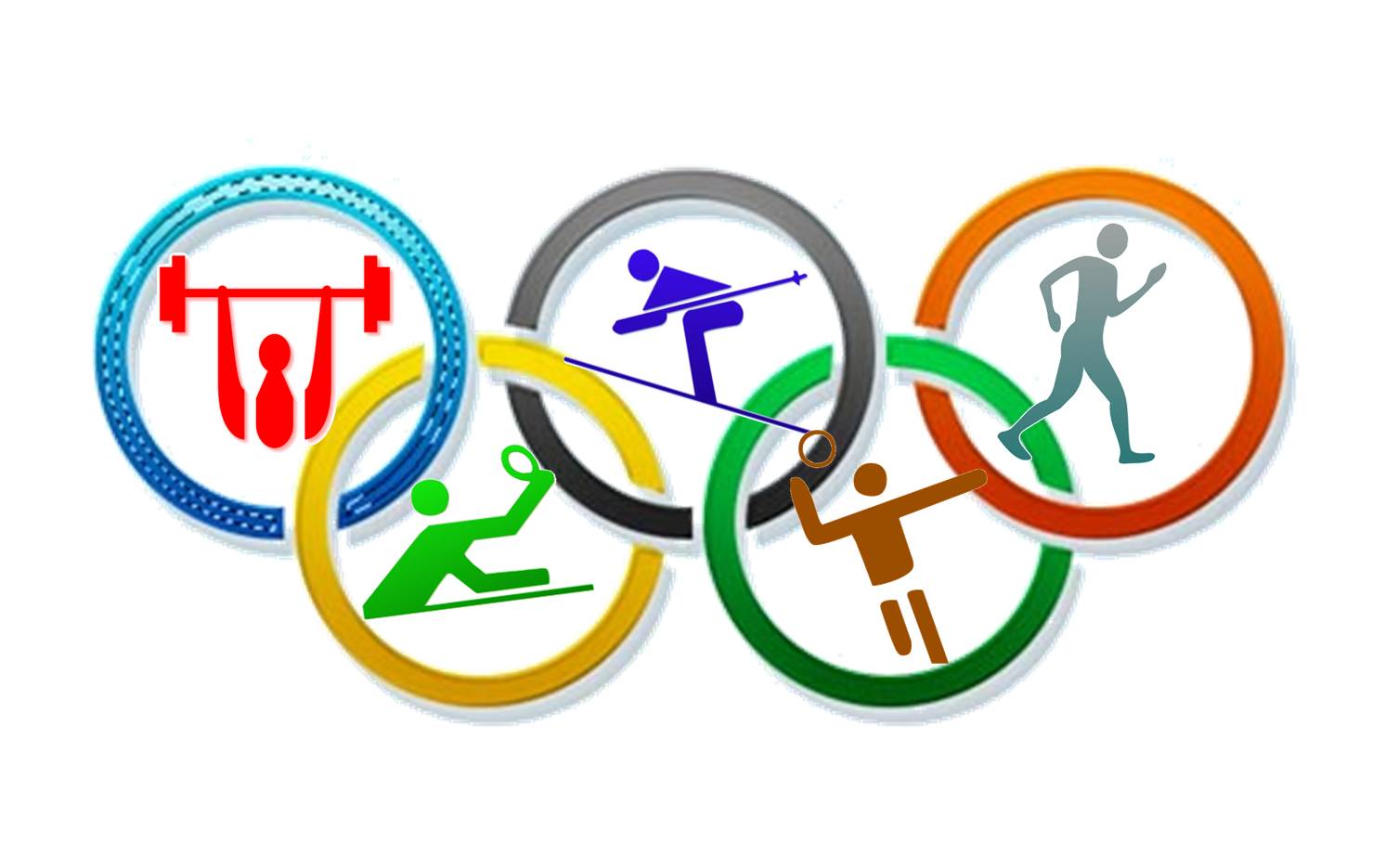 Рассмотренона заседании педагогического совета МБОУ «Харьковская  средняя общеобразовательная школа»Протокол № 11 от 19 июня  2015 г.Утверждено приказом по МБОУ  «Харьковская средняя общеобразовательная школа» №  252 от 25.06. 2015 г. 